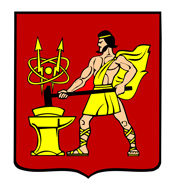 АДМИНИСТРАЦИЯ ГОРОДСКОГО ОКРУГА ЭЛЕКТРОСТАЛЬМОСКОВСКОЙ ОБЛАСТИПОСТАНОВЛЕНИЕ14.02.2020 № 79/2Об определении видов общественных работ на территории городского округа Электросталь Московской области на 2020 годВ соответствии с п.8 Положения об организации общественных работ, утвержденного постановлением Правительства Российской Федерации от 14.07.1997 № 875, в целях обеспечения временной занятости населения и снижения напряженности на рынке труда городского округа Электросталь Московской области, Администрация городского округа Электросталь Московской области ПОСТАНОВЛЯЕТ:1.	Определить виды общественных работ по городскому округу Электросталь Московской области для безработных граждан и граждан, ищущих работу на 2020 год (прилагается). 2. Опубликовать настоящее постановление в газете «Официальный вестник» и разместить на официальном сайте городского округа Электросталь Московской области в информационно-телекоммуникационной сети «Интернет» по адресу: www.electrostal.ru.         3. Источником финансирования опубликования настоящего постановления принять денежные средства, предусмотренные в бюджете городского округа Электросталь Московской области на 2020 год по подразделу 0113 «Другие общегосударственные расходы» раздела 0100 «Общегосударственные вопросы».4. Настоящее постановление вступает в силу после его официального опубликования и применяется к правоотношениям, возникшим с 01.01.2020.          5.  Контроль за исполнением настоящего постановления возложить на заместителя Главы Администрации городского округа Электросталь Московской области Пак Т.Л.Глава городского округа                                                                                       В.Я. Пекарев2                                               Приложение                                                                                                                                                                         к постановлению Администрации                                                                                                     городского округа Электросталь                                                             Московской области                                                                                                 14.02.2020 № 79/2ВИДЫобщественных работ для безработных граждан и граждан, ищущих работу,на 2020 годРемонт и изготовление тарыСлесарные работыУкладка овощей и фруктов на хранениеВосстановление лесов после пожаров (обрубка, обрезка)Вырубка кустарников, деревьев, покос травы, уборка территорий от мусора, работы по вывозу мусораПодготовка почвы под питомники и лесопосадки, уход за насаждениямиСанитарная очистка лесаСбор и заготовка лекарственных растений, грибов, ягодСохранение и развитие лесопаркового хозяйстваРабота в швейных цехах (закройщик, швея, гладильщик готовых изделий и др.)Выполнение неквалифицированных работ на предприятии в период его реорганизации или перепрофилированияВырубка деревьев и кустарниковТекущий ремонт зданий и цеховМытьё окон производственных помещенийОчистка крыш и территории предприятия от снегаПереработка леса, деревообработкаПереработка сельскохозяйственной продукцииПогрузочно-разгрузочные работыПодсобные работы на предприятииПошив спецодеждыПроизводство непродовольственных товаров: изготовление сувениров, изделий народных промыслов, плетёных изделий из лозы; мебели, оборудования из дереваПроизводство пиломатериалов, изготовление срубов и др.Производство пищевой продукции: переработка плодоовощной продукции, соление и переработка овощей, фруктов, мясной и молочной продукцииПроизводство строительных материаловПроизводство фарфоровых изделийРемонт мебелиСбор и переработка вторичного сырья и отходовУборка производственных помещенийУборка и благоустройство территорийУпаковка готовой продукции3Утилизация и переработка бытовых отходовЧертёжные работыБлагоустройство сдаваемых объектовЗемляные работыМалярные и штукатурные работыПодноска строительных материаловПодсобные работы в строительствеПодсобные, вспомогательные и др. работы при прокладке коммуникацийРазборка старых кирпичных кладокУчастие в строительстве и ремонте животноводческих помещений, объектов социально-культурного назначения, детских и спортивных площадокБлагоустройство, устройство тротуаров и проездных путейВыращивание и уход за посадками, обрезка веток для обеспечения видимостиДемонтаж дорогЗамена повреждённого дорожного полотна и дорожных знаковОкраска элементов обустройства дорог, содержание их в чистоте и порядкеОчистка дорожных покрытий от грязи и снега в местах, недоступных для дорожной техникиОчистка от грязи, снега и льда водопроводных труб, элементов мостов и путепроводов, недоступных для специальной техники, открытие и закрытие отверстий трубОчистка от снега и льда автобусных остановок, павильонов, площадок отдыхаПланировка обочины дорогПоддержание системы водоотвода в работоспособном состоянииПодсобные работы при строительстве и ремонте дорог, мостовПодсыпка гравия и пескаРассыпка асфальтаРемонт дорожных конструкцийРемонт и строительство дорожного полотнаСкашивание травы и вырубка кустарника на обочинах, откосах, уборка порубочных остатковСодержание в чистоте и порядке автобусных остановок, площадок и элементов их обустройстваСтроительство тротуаров для пешеходовУборка придорожной полосыУлучшение, развитие дорожной сети, прокладка коммуникацийБлагоустройство территории рынкаБытовое обслуживаниеДоставка товаровЛоточная торговляМытьё посудыНеквалифицированная помощь продавцам и поварамОбеспечение населения услугами торговли, общественного питания и бытового обслуживанияОчистка и подготовка овощехранилищ4Подноска грузовПодсобные работы в магазинах, кафе, столовыхПодсобные работы при выпечке хлебаПодсобные работы при ремонтно-восстановительных и снегоочистительных работахРабота продавцомТорговое обслуживание населения в местах отдыхаУборка помещений кафе, столовых и др.Упаковка, фасовка товаровБлагоустройство и уборка автобусных остановокВспомогательные работы по прокладке телефонного кабеля, земляные работыЗамена столбов телефонной линииЗемляные работы по прокладке линий связиМытьё автомобилейОбеспечение населения услугами связиОчистка ж/д полотнаОчистка станционных и подъездных путейПогрузочно-разгрузочные работыПомощь в транспортном обслуживании населенияРабота в качестве кондуктора, кассираРабота почтальоном в отделении связиРабота станционным рабочимРаспространение проездных билетовРасчистка от снега ж/д платформРемонт путейПомощь в обслуживании пассажирского транспорта и организаций почты и связиУборка помещений для автотранспортаКосметический ремонт экспонатов и экспозиционных заловОбеспечение оздоровления и отдыха детей в период каникул, обслуживание санаторно-курортных зонОбслуживание аттракционовОбслуживание библиотечной сферыОбслуживание зрелищных мероприятий культурного назначенияОрганизация досуга детей в учреждениях культуры, лагерях труда и отдыха, оздоровительных лагерях, детских садахОрганизация досуга молодёжиПомощь в организации, содержании и развитии муниципальных учреждений дошкольного, основного общего и профессионального образования, оздоровительных лагерейПроведение экскурсий, лекторская деятельностьРабота воспитателем, вожатым на детских площадках, в детских оздоровительных лагерях5Работа сотрудником музейно-выставочного комплексаРаботы по сохранению и восстановлению памятников культурыРемонт книгРемонт мемориальной площадки, оформление стендов, планшетов, альбомов для ветеранов и участников войнСоздание условий для деятельности учреждений культуры (установка мебели, оборудования, расклейка афиш и др.)Создание условий для развития физической культуры и спорта в муниципальном образовании и др.Участие в подготовке и проведении новогодних и рождественских праздниковГлажение медицинских халатовОбеспечение социальной поддержки населения (вскапывание огородов, заготовка дров, косметический ремонт квартир и др.)Обслуживание спортивных сооружений, мест отдыхаОзеленение и благоустройство парков, зон отдыха, физкультуры и туризмаОказание помощи ветеранам и их семьямРабота в качестве младшего медперсонала (санитарки, уборщицы)Стирка бельяУборка помещенийУход за престарелыми и инвалидами, больными в учреждениях здравоохраненияУход за престарелыми, инвалидами, участниками войнУчёт и оформление документовБетонирование и покраска (побелка) бордюровБлагоустройство, озеленение и очистка территорийТекущий ремонт подъездов жилых домовМероприятия по экологическому оздоровлению территорий, водоёмов, очистка пляжейПодсобные работы при эксплуатации водопроводных и канализационных коммуникацийПомощь в содержании объектов социально-культурно-бытового назначения (детских дошкольных учреждений, спортплощадок, учреждений культуры, здравоохранения, домов престарелых и инвалидов и т.п.)Работы по подготовке к отопительному сезонуРасчистка снега и залив катковСанитарная очистка внутриквартальных территорий и контейнерных площадок от мусора и бытовых отходовСанитарная очистка подвалов жилых домовУборка гостиничных номеровУборка лестничных площадок жилых домовУход за местами захоронений, приведение в порядок воинских захоронений, мемориалов, братских могил, кладбищУчастие в восстановлении и сохранении храмов, историко-архитектурных памятников, зон отдыха, парков культуры, скверов (озеленение, посадка, прополка, полив 6клумб, побелка и обрезка деревьев, вырубка и уборка поросли, скашивание травы и др.)Участие в содержании и развитии энерго-, газо-, тепло-, водоснабжения, канализации и др.Оформление документовПомощь в организации и содержании архивовУчастие в мероприятиях по охране общественного порядкаУчастие в проведении мероприятий по охране окружающей среды, регулирование использования водных объектов (проведение мелиоративных работ, оздоровление водоёмов и др.) Участие в проведении федеральных и региональных общественных кампаний (статистических, социологических исследований, переписей, опросов общественного мнения, избирательных комиссий и др.)Работы по делопроизводствуДоставка корреспонденции, работа курьеромЗанесение информации в базу данных компьютераМашинописные работыМытьё оконОбновление табличек с названиями улиц, номерами домовПодсобные работы в издательствахРабота вахтёром, сторожемРаботы в гардеробеРаспространение рекламы, печатных изданийУборка служебных помещенийВыполнение технических видов работРабота страховым агентом 155.     Благоустройство АТС156.     Бухгалтерские работы157.     Работы по выписке медицинских полюсов158.     Методические работы159.     Работа расчетчиком160.     Диспетчерские работы